What’s New with ESTR?  April 27 2017 ReleaseThe following items are a brief overview of changes that are most pertinent to our research community.  For an overview of all system changes (applicable to researchers and IRB staff) please visit → http://estrsupport.fss.harvard.edu/files/estr/files/release_notes_1.22.1_v1.pdf What has changed…What it means…What it means…How it looks (as applicable)…How it looks (as applicable)…SmartForm PagesSmartForm PagesSmartForm PagesSmartForm PagesSmartForm PagesStudy Team Members Revised the instructions on the screen and in the non-Harvard team members form
Revisions were made to clarify the definition of a study team member.
Revisions were made to clarify the definition of a study team member.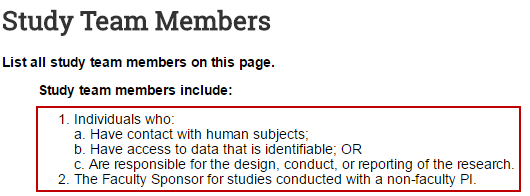 Supporting Documents 
Translation Attestation Form is removed.
The Translation Attestation form will no longer be required when non-English versions of study materials are used.  Instead, the PI assurance that is confirmed when submitting materials to the IRB has been updated to confirm this attestation.  See more information about this under “Activities” below.
The Translation Attestation form will no longer be required when non-English versions of study materials are used.  Instead, the PI assurance that is confirmed when submitting materials to the IRB has been updated to confirm this attestation.  See more information about this under “Activities” below.
The Translation Attestation form will no longer be required when non-English versions of study materials are used.  Instead, the PI assurance that is confirmed when submitting materials to the IRB has been updated to confirm this attestation.  See more information about this under “Activities” below.
The Translation Attestation form will no longer be required when non-English versions of study materials are used.  Instead, the PI assurance that is confirmed when submitting materials to the IRB has been updated to confirm this attestation.  See more information about this under “Activities” below.Continuing Review/Closure
Added instruction regarding positive disclosure 
There is no change in policy.  This is simply an on-screen reminder of submission requirements.
There is no change in policy.  This is simply an on-screen reminder of submission requirements.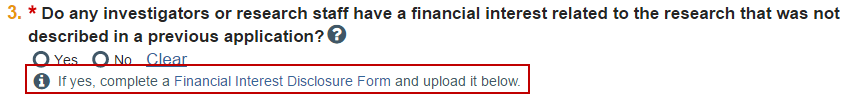 DocumentsDocumentsDocumentsDocumentsDocumentsHRP-545-Use of Human Fetal Tissue in Research and M G L  ch  112 §12J_3-15-2017This is a new suite of documents pertains to research that uses fresh fetal tissue.  The new documents include a checklist for IRB reviewers, a letter template that is used to provide a determination to researchers, and a SOP for internal IRB use.This is a new suite of documents pertains to research that uses fresh fetal tissue.  The new documents include a checklist for IRB reviewers, a letter template that is used to provide a determination to researchers, and a SOP for internal IRB use.This is a new suite of documents pertains to research that uses fresh fetal tissue.  The new documents include a checklist for IRB reviewers, a letter template that is used to provide a determination to researchers, and a SOP for internal IRB use.This is a new suite of documents pertains to research that uses fresh fetal tissue.  The new documents include a checklist for IRB reviewers, a letter template that is used to provide a determination to researchers, and a SOP for internal IRB use.HRP-224-FORM-IRB Cede RequestThis form has been substantially revised to request only the necessary information to process an IRB cede review with another institution.   This form has been substantially revised to request only the necessary information to process an IRB cede review with another institution.   This form has been substantially revised to request only the necessary information to process an IRB cede review with another institution.   This form has been substantially revised to request only the necessary information to process an IRB cede review with another institution.   CR Summary of Study Progress TemplateThe form has an added question that pertains to clinicaltrials.gov.  Please note that this form is not always required to be included with continuing review requests.  Instructions in the ESTR SmartForm will let you know when to use it. The form has an added question that pertains to clinicaltrials.gov.  Please note that this form is not always required to be included with continuing review requests.  Instructions in the ESTR SmartForm will let you know when to use it. The form has an added question that pertains to clinicaltrials.gov.  Please note that this form is not always required to be included with continuing review requests.  Instructions in the ESTR SmartForm will let you know when to use it. The form has an added question that pertains to clinicaltrials.gov.  Please note that this form is not always required to be included with continuing review requests.  Instructions in the ESTR SmartForm will let you know when to use it. HRP-310-WORKSHEET-Human Research DeterminationQuestions in this form have been simplified and an additional question about newborn blood spot information has been added. Questions in this form have been simplified and an additional question about newborn blood spot information has been added. Questions in this form have been simplified and an additional question about newborn blood spot information has been added. Questions in this form have been simplified and an additional question about newborn blood spot information has been added. ActivitiesActivitiesActivitiesActivitiesActivitiesSubmit and Assign PI ProxyRevised PI assurance language to clarify item 8 (which pertains to Financial Conflict of Interest; study staff now included) and added item 13 (which pertains to translated study documents).  

Submit and Assign PI ProxyRevised PI assurance language to clarify item 8 (which pertains to Financial Conflict of Interest; study staff now included) and added item 13 (which pertains to translated study documents).  

From this point forward, the assurance provided by the PI includes a) confirmation of personal responsibility to ensure Financial interest disclosure for themselves and their study staff, and b) attestation that any translated materials are accurate.  
From this point forward, the assurance provided by the PI includes a) confirmation of personal responsibility to ensure Financial interest disclosure for themselves and their study staff, and b) attestation that any translated materials are accurate.  
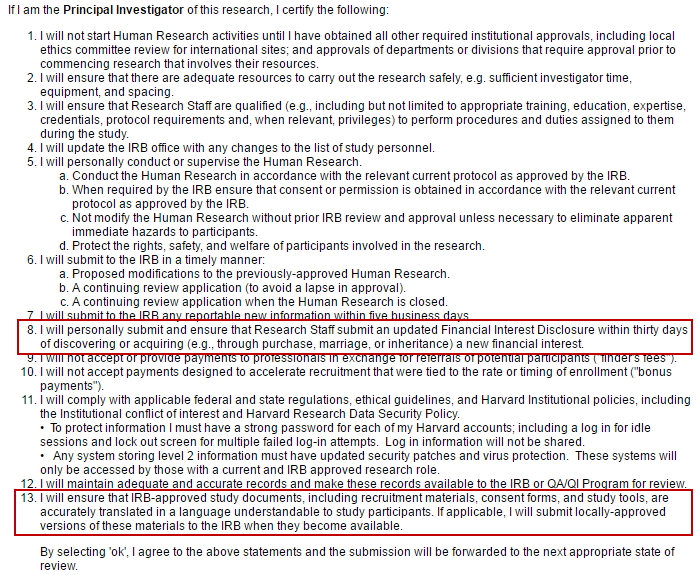 